فرم شماره 1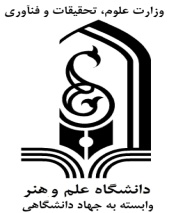 معاونت آموزشي و تحصيلات تكميلي             دفتر تحصيلات تكميليفرم مرحله دوم آزمون نیمه متمرکز دوره دکتری (Ph.D)(مخصوص داوطلب)الف ) مشخصات فردی:توجه: کلیه موارد ذکر شده در بندهای «ب» و «ج» مندرج در این فرم صرفاً با ارایه اصل مدرک معتبر قابل ارزیابی می باشد. بدیهی است داوطلب باید در صورت ضرورت اصل مدرک را نیز ارایه نماید.ب ) سوابق پژوهشی:مقالات چاپ شده در مجلات علمی معتبر داخلی و خارجی و یا کنفرانسها و سمینارها و همایشهای داخلی و خارجیاختراع ثبت شده مورد تایید سازمان پژوهش های علمی و صنعتی  ایرانجشنواره های علمی معتبرکتب (ترجمه یا تالیف) 5 ) امتیاز پایان نامه:5-1- پایان نامه دوره کارشناسی5-2- پایان نامه دوره کارشناسی ارشدنمره کل امتیاز پژوهشی داوطلب (لطفاً در این قسمت چیزی نوشته نشود)ج ) سوابق آموزشی:برگزیدگان جشنواره، مسابقات بین المللی و المپیادهای معتبر:مدرک زباننمره کل امتیاز آموزشي داوطلب (لطفاً در این قسمت چیزی نوشته نشود.)نام و نام خانوادگی:وضعیت نظام وظیفه:شماره پرونده:شماره داوطلب:سال تولد:وضعیت تاهل:تلفن تماس:وضعیت اشتغال:آدرس:آدرس الکترونیکی:نوعوضعيتعنوان مقالهعنوان مجله و سال انتشارنام نویسندگان (نویسنده مسئول مقاله را با علامت * مشخص فرمایید)امتیاز (در این قسمت چیزی ننویسید)عناوین مقالات علمی پژوهشی (داخلی، خارجی)چاپ شدهعناوین مقالات علمی پژوهشی (داخلی، خارجی)چاپ شدهعناوین مقالات علمی پژوهشی (داخلی، خارجی)پذیرفته شدهعناوین مقالات علمی پژوهشی (داخلی، خارجی)پذیرفته شدهعناوین مقالات علمی ترویجیچاپ شدهعناوین مقالات علمی ترویجیچاپ شدهعناوین مقالات علمی ترویجیپذیرفته شدهعناوین مقالات علمی ترویجیپذیرفته شدهعناوین مقالات ارایه شده در کنفرانس های (داخلی، خارجی)چاپ شدهعناوین مقالات ارایه شده در کنفرانس های (داخلی، خارجی)چاپ شدهعناوین مقالات ارایه شده در کنفرانس های (داخلی، خارجی)پذیرفته شدهعناوین مقالات ارایه شده در کنفرانس های (داخلی، خارجی)پذیرفته شدهجمع امتیاز (دراین قسمت چیزی ننویسید)جمع امتیاز (دراین قسمت چیزی ننویسید)جمع امتیاز (دراین قسمت چیزی ننویسید)جمع امتیاز (دراین قسمت چیزی ننویسید)جمع امتیاز (دراین قسمت چیزی ننویسید)جمع امتیاز (دراین قسمت چیزی ننویسید)ردیفنام اختراعمحل ثبتتاریخ ثبت1234ردیفعنوان جشنوارهنهاد برگزار کنندهتاریخ برگزاری1234567عنوان کتابسال انتشار تعداد صفحاتنام نویسندگان به ترتیب ذکر شده روی جلدامتیاز (در این قسمت چیزی ننویسید)کتبتالیفکتبتالیفکتبتالیفکتبترجمهکتبترجمهکتبترجمهعنوان پروژه یا پایان نامهنام استاد راهنماامتیازامتیازامتیازامتیازنمرهقابل قبولخوببسیار خوبعالینمرهعنوان پروژه یا پایان نامهنام استاد راهنماامتیازامتیازامتیازامتیازنمرهقابل قبولخوببسیار خوبعالینمرهمقطع تحصیلیرشته ـ گرایشنام دانشگاهمعدل کلسال شروعسال خاتمهکارشناسیکارشناسی ارشدردیفنام مسابقه / المپیاد / جشنوارهرتبهسال برگزیده شدن12345نام آزموننمره اخذ شدهسال آزمونتوضیحات